Mathematics Instructional Plan – Grade 8Slope and y-interceptStrand:	Patterns, Functions, and AlgebraTopic:	Recognize and describe the graph of a linear function.Primary SOL:	8.16	The student will recognize and describe the graph of a linear function with a slope that is positive, negative, or zero;identify the slope and y-intercept of a linear function given a table of values, a graph, or an equation in y = mx + b form;Related SOL:	6.12, 7.10, 8.15Materials Teacher-made slope foldable ScissorsSlope-Intercept Cards (attached)Silent Bingo Game Card (attached)Graph paper (optional)Vocabulary coordinate plane (earlier grades)dependent variable, equation of a line, linear function, negative slope, positive slope, rate of change, slope, y-intercept (8.16a, 8.16b) Student/Teacher Actions: What should students be doing? What should teachers be doing?	Create a tab foldable with the class. The tabs should display definition, positive slope, negative slope, zero slope, and no slope. Go through the foldable and explain each concept: positive slope, negative slope, zero slope, and no slope. Give each student a pair of scissors and the Slope-Intercept Cards. Have students cut the cards apart and match the cards to make sets of five cards each—equation in standard form, equation in slope-intercept form, m (slope), b (y-intercept), and graph.Distribute copies of the Bingo Game Card. Have students play the Bingo game individually. As the teacher calls out a number for slope or a number for y-intercept, students will put a mark beside that equation. Tell them they can only check one equation at a time. Whenever a student gets “Bingo,” check his/her game card.AssessmentQuestionsWrite whether a slope is positive, negative, zero, or undefined.Write the slope and y-intercept of a graph.Write the slope and y-intercept of a table of values.Write the slope and y-intercept of an equation.Journal/Writing PromptsWrite the formula for a linear function, and identify and describe what m and b stand for. Create an example in your explanation.Write about lines with undefined slope (vertical lines) and compare undefined slope to lines with a defined slope.Explain why the graph of a horizontal line does not have an x-intercept, assuming the equation is not x = 0. Describe how you know this.Explain why the graph of a vertical line does not have a y-intercept, assuming the equation is not y = 0. Describe how you know this.OtherHave students create a design on graph paper using 10 straight lines. Have them give the design to a partner, who will determine the slope and y-intercept of each line.Graph a linear function, given an equation using different methods.Strategies for DifferentiationEncourage the use of graph paper and dry-erase boards with grids for students to see the slope and intercepts.Laminate the Slope-Intercept Cards so students can write on the cards with dry-erase markers.Have students work in pairs for both activities, as needed.Note: The following pages are intended for classroom use for students as a visual aid to learning.Virginia Department of Education © 2018Slope-Intercept CardsCopy on card stock and cut out.Silent Bingo Game Cardy = −3x − 1m = −3b = −1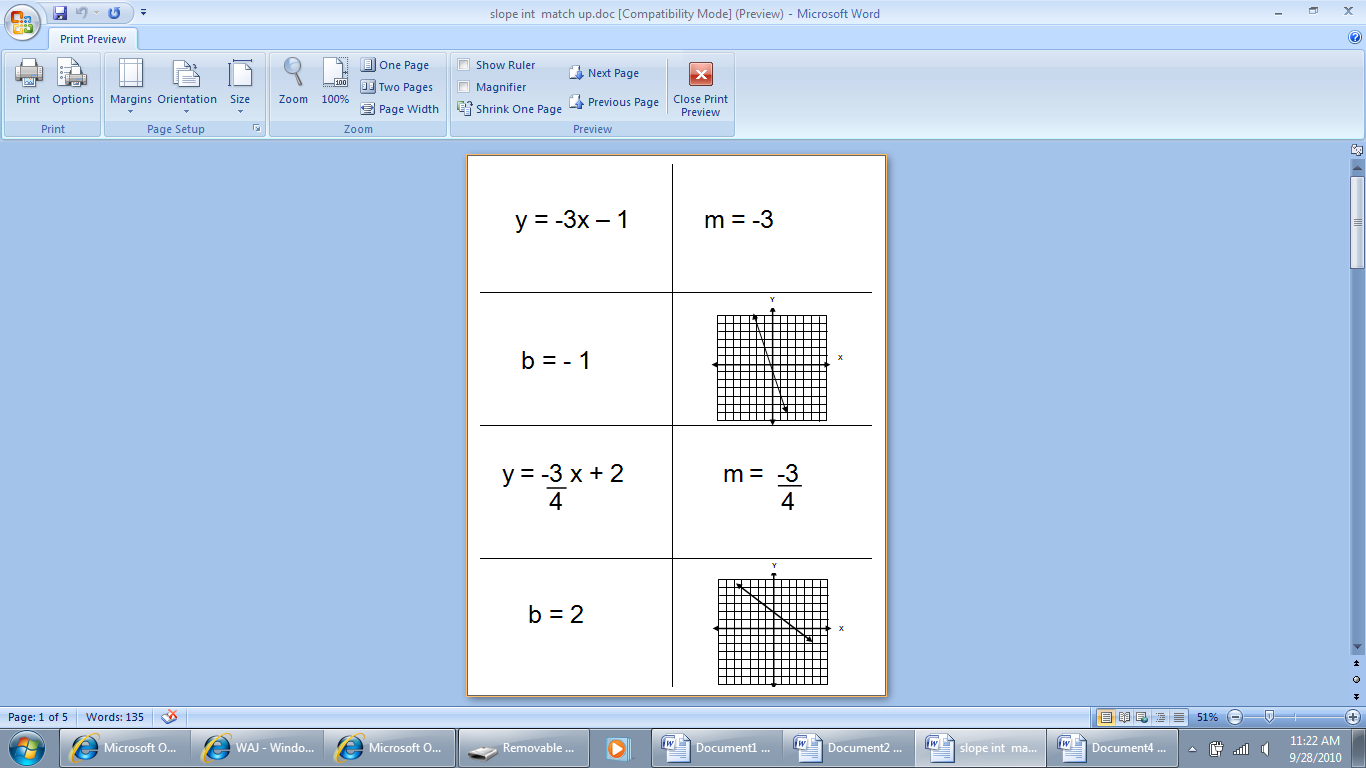 y = − x + 2m = − b = 2y = 2x − 4m = 2b = −4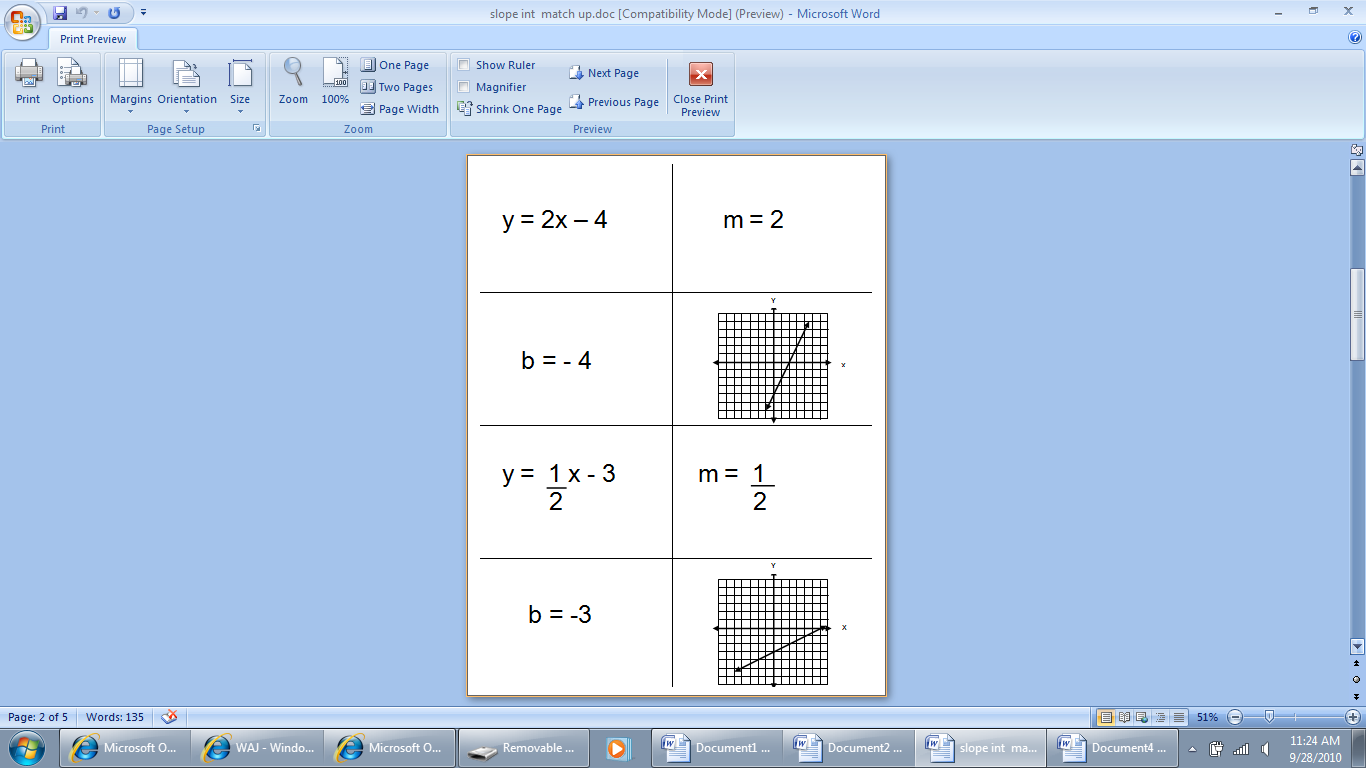 y = x − 3m = b = −3y = 2xm = 2b = 0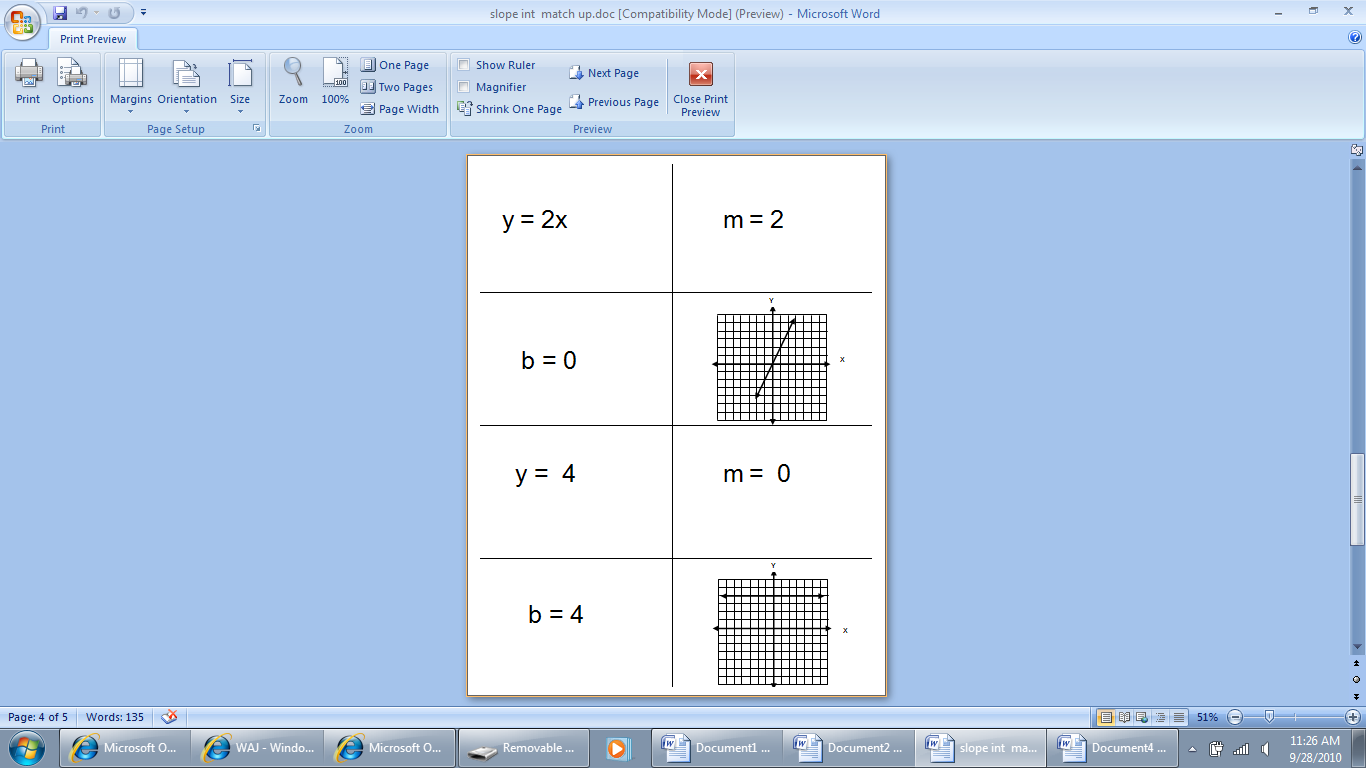 y = 4m = 0b = 4y = –x + 4m = –1b = 4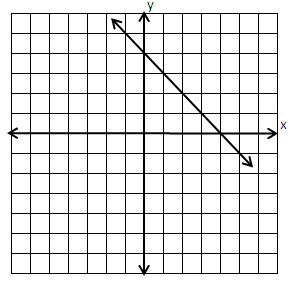 b = 1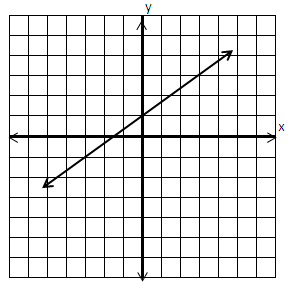 BINGO	y = 2x + 1	y = x + 3	y = x − 1	x = 8	y = 3x − 5	y = x + 4	y = −xy = −5x + 11	y = −x − 2	x = 2	y = 3x + 2	y = −2x + 9FreeSpace	y = 4	y = −2x + 3	y = x + 6	y = −x + 1	y = −2x + 1	y = −x + 3	y = 6x − 8	y = −3	y = 2	y = 4x + 2	y = x + 1	y = 3x